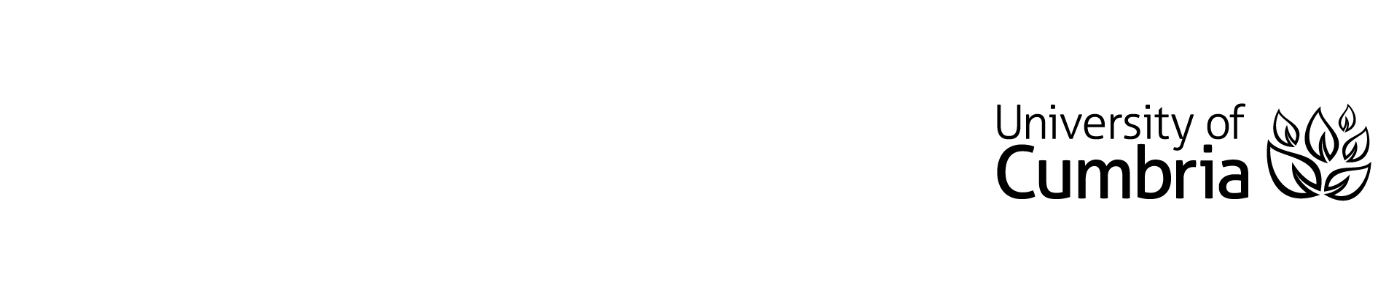 UNIVERSITY OF CUMBRIACOURSEWORK REASSESSMENT REQUIREMENT Module Code: UCBP6002Module Title: Strategic Analysis Tutor: Dr Daniela CampanioloTitle of the item of work: Strategic Analysis Report Assessment Element: Written coursework Assessment type: Report Weighting: 100% Wordage: 3,000 words (+/- 10%)SUBMISSION DATE AS PER STUDENT PORTALTo be submitted by 16:00 PM  on 03/05/2024 in accordance with instructions given by the course team.To be submitted through the Virtual Learning Environment (Turnitin on Blackboard) in pdf/Word format.